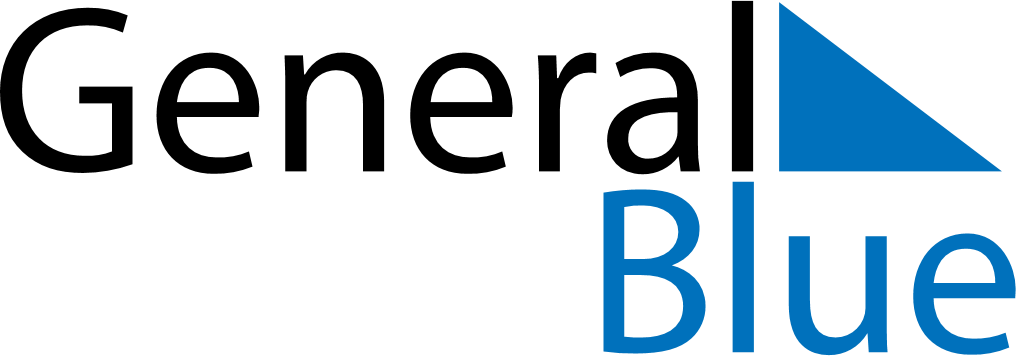 December 2018December 2018December 2018ReunionReunionMondayTuesdayWednesdayThursdayFridaySaturdaySunday1234567891011121314151617181920212223Abolition of Slavery24252627282930Christmas Day31